Christmas DayButternut squash soup / black puddingRoasted Jerk PorchettaRoasted sweet potatoes/coriander butterCornbread Stuffed Acorn SquashFingerling potatoes/truffle fonduta/Brussels sproutsStuffed bell peppers and sausageMilk punch semifreddo / black cake / sorrel compote / mint$80 per person 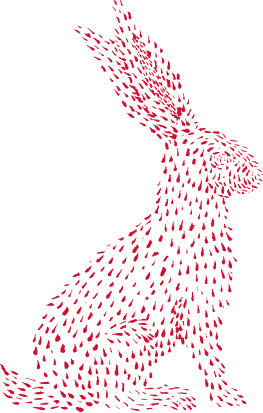 